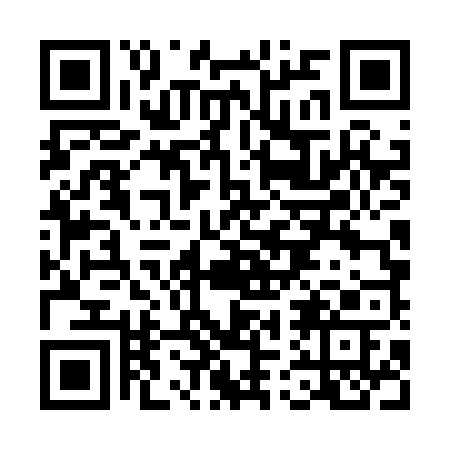 Ramadan times for Sultsi, EstoniaMon 11 Mar 2024 - Wed 10 Apr 2024High Latitude Method: Angle Based RulePrayer Calculation Method: Muslim World LeagueAsar Calculation Method: HanafiPrayer times provided by https://www.salahtimes.comDateDayFajrSuhurSunriseDhuhrAsrIftarMaghribIsha11Mon4:314:316:4412:284:076:126:128:1812Tue4:284:286:4112:274:096:156:158:2013Wed4:244:246:3912:274:116:176:178:2314Thu4:214:216:3612:274:136:196:198:2515Fri4:184:186:3312:264:156:216:218:2816Sat4:154:156:3012:264:176:246:248:3117Sun4:114:116:2712:264:196:266:268:3318Mon4:084:086:2412:264:206:286:288:3619Tue4:054:056:2112:254:226:306:308:3920Wed4:014:016:1912:254:246:336:338:4221Thu3:583:586:1612:254:266:356:358:4422Fri3:543:546:1312:244:286:376:378:4723Sat3:513:516:1012:244:296:396:398:5024Sun3:473:476:0712:244:316:426:428:5325Mon3:433:436:0412:244:336:446:448:5626Tue3:403:406:0212:234:356:466:468:5927Wed3:363:365:5912:234:366:486:489:0228Thu3:323:325:5612:234:386:516:519:0529Fri3:283:285:5312:224:406:536:539:0830Sat3:253:255:5012:224:416:556:559:1131Sun4:214:216:471:225:437:577:5710:151Mon4:174:176:441:215:458:008:0010:182Tue4:134:136:421:215:468:028:0210:213Wed4:084:086:391:215:488:048:0410:254Thu4:044:046:361:215:508:068:0610:285Fri4:004:006:331:205:518:098:0910:326Sat3:563:566:301:205:538:118:1110:357Sun3:513:516:271:205:558:138:1310:398Mon3:473:476:251:195:568:158:1510:429Tue3:423:426:221:195:588:188:1810:4610Wed3:373:376:191:195:598:208:2010:50